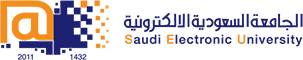 College of Administrative and Financial SciencesAssignment 2Deadline: End of Week 11, Saturday, 03/04/2021 @ 23:59For Instructor’s Use onlyInstructions – PLEASE READ THEM CAREFULLY The Assignment must be submitted on Blackboard (WORD format only) via allocated folder.Assignments submitted through email will not be accepted.Students are advised to make their work clear and well presented, marks may be reduced for poor presentation. This includes filling your information on the cover page.Students must mention question number clearly in their answer.Late submission will NOT be accepted.Avoid plagiarism, the work should be in your own words, copying from students or other resources without proper referencing will result in ZERO marks. No exceptions. All answered must be typed using Times New Roman (size 12, double-spaced) font. No pictures containing text will be accepted and will be considered plagiarism).Submissions without this cover page will NOT be accepted. Assignment Regulation: All students are encouraged to use their own word. Each Answer is having word limit (200-250 words).Assignment -2 should be submitted on or before the end of Week-11 in Black Board only, if any student submit his/her work after the due date then Instructor have right to deduct grades.This assignment is an individual assignment.Citing of references is also necessary. Assignment Structure:Learning Outcomes:The student will be able to Illustrating techniques and assessing skills of correct business research report writing; learn report writing style using an approved style and apply the basics of oral communication in a presentation of a project, including proper speech, organization, use of graphical aids, and effective non-verbal communications. (Lo 2.4)The students will be able to demonstrate his/her skills of writing effectively; Professional and Personal letters and applying techniques in in-house Communication or in Personal Communications such as memorandums, career search- follow-up communication, and solving the cases by using and analyzing the ethical and legal considerations in professional communication. (Lo 3.1)CONVENING THE CONVENTIONIn exactly 7 months, 2 days and 4 hours, retailers of Artificial Intelligence products from throughout the “Middle East” well decent on your city for the 09th annual Artificial Intelligence products convention, sponsored by your employer “Taqnia Cyber” as executive assistant to the president of the Association, you bear full responsibility for organising the convention and preparing for the guest.Assignment Question(s):	Write a letter of request to the major of your city ask for public services (such as police and paramedical services, due to Covid-19 Pandemics) that you will require during the convention.  Demonstrate, if possible that the convention is the interest of the mayor’s city. (02.50 Marks)By the means of business letter, reverse the convention facilities of the star flight hotel. Abide by any request the hotel has made for a deposit. Specify the arrangements you expect from the hotel during the convention. (02.50 Marks)Start Answering from next Page. (Page 03) and Answer 02 will be start from New Page As well.Answers  1Answer 02Course Name: Communication ManagementCourse Code: MGT 421Student’s Name:CRN:Student’s ID Number:Semester: IIAcademic Year: 1441/1442 HAcademic Year: 1441/1442 HInstructor’s Name: Instructor’s Name: Students’ Grade:            XX/05.00Level of Marks: High/Middle/LowA.NoTypeMarksAssignment-2Practicing Business Communication 05Total 05